Mardi 7 avril 2020                                                                                                                          SEMAINE 4Avec les MS, j’avais prévu pendant cette période de travailler autour de l’alphabet. Je vous propose de réaliser une petite « guirlande-alphabet » pour accrocher dans la chambre.Chaque lettre sera décorée selon une consigne précise pour l’enfant. Vous pourrez bien sûr adapter ces consignes selon le matériel que vous avez à disposition à la maison. Ce travail sera réalisé bien sûr en plusieurs fois.Puis faites accrocher à votre enfant chaque lettre sur un grand fil avec des pinces à linge.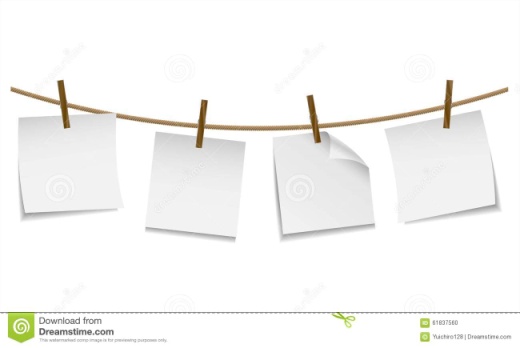 Et amusez-vous à nommer avec lui chaque lettre dans l’ordre de l’alphabet. Puis, plus difficile, mélangez les lettres. Pour les PS, je vous propose de faire la même chose que pour les MS mais seulement avec les lettres du prénom de votre enfant. Si vous devez faire plusieurs fois la même lettre, modifiez la consigne pour avoir un exercice graphique ou moteur différent.Je vous rajoute une petite chanson pour mémoriser l’alphabet :« La chanson de l’alphabet »https://www.youtube.com/watch?v=YkFXGlHCn_oConsignes pour chaque lettre :A l’intérieur de la  lettre :PS/MS -  LANGAGE ECRIT/GRAPHISME/MOTRICITE FINEApprendre et décorer les lettres de l’alphabetA  trace des lignes horizontales (« couchées ») multicolores.B  colle des gommettes.C  colle des boulettes de papier crépon.D  trace des cercles bleusE   découpe des morceaux de papier d’aluminium et colle des morceauxF  trace des lignes verticales (« debout ») multicoloresG  colorie en vertH  mélange de la peinture jaune et rougeI  trace des petits points multicoloresJ  trace des lignes obliques (« penchées ») jaunesK  trace des triangles violets (seulement des petits bâtons en PS)L  colorie en rougeM  trace des vagues bleuesN  colle du cotonO  mélange de la peinture bleue et jauneP  colle de la semouleQ  colorie en violetR  dessine des fleurs de toutes les couleurs (dessiner les fleurs pour les PS)S  colorie en plusieurs bleus différentsT  découpe une feuille de magazine et colle des morceauxU  colorie à la façon d’un arc-en-ciel (trouver une image sur l’ordi pour faire un modèle)V  trace des lignes brisées (« qui font des dents ») multicoloresW  dessine des carrés (des ronds pour les PS)X  trace des croix orange (un peu difficile pour les plus jeunes PS)Y  coupe des petits morceaux de laine et colle-lesZ  mélange de la peinture noire et blancheABCDEFGHIJKLMNOPQRSTUVWXYZ